25 апреля 2016 года в Доме Культуры стартовала работа с группой дневного пребывания  село Ножовка. Занятия начинались с работы психолога и заканчивались репетицией театральной постановки «На завалинке».Просматривали фильм «Памятные места Частинского района», а именно села Ножовка. Было бурное обсуждение фильма. Изготавливали ленточные цветы, делились опытом улучшения садового дизайна. Под песни своей молодости занимались вязанием крючком.В заключительный день исполнили театральную постановку «На завалинке», завершили всё чаепитием.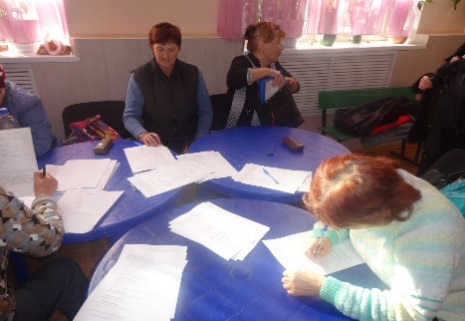 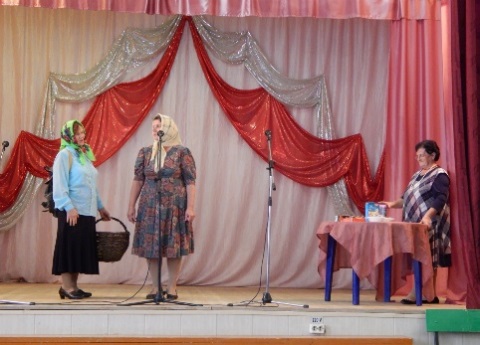 .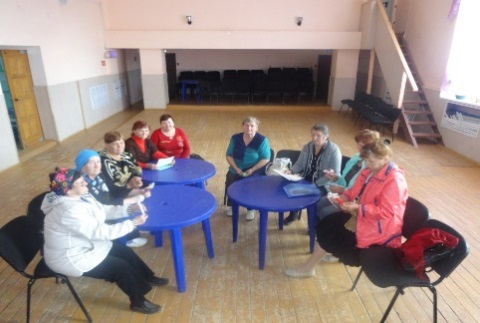 